АДМИНИСТРАЦИЯ БЕЛОЯРСКОГО РАЙОНАПОСТАНОВЛЕНИЕот 20 февраля 2023 г. N 129О ВНЕСЕНИИ ИЗМЕНЕНИЯ В ПРИЛОЖЕНИЕ 2 К ПОСТАНОВЛЕНИЮАДМИНИСТРАЦИИ БЕЛОЯРСКОГО РАЙОНА ОТ 26 МАРТА 2018 ГОДА N 219Постановляю:1. Внести в приложение 2 "Состав межведомственной комиссии по организации отдыха, оздоровления, занятости детей Белоярского района" к постановлению администрации Белоярского района от 26 марта 2018 года N 219 "О межведомственной комиссии по организации отдыха, оздоровления, занятости детей Белоярского района" изменение, изложив его в новой редакции согласно приложению к настоящему постановлению.2. Опубликовать настоящее постановление в газете "Белоярские вести. Официальный выпуск".3. Настоящее постановление вступает в силу после его официального опубликования.4. Контроль за выполнением постановления возложить на заместителя главы Белоярского района по социальным вопросам Сокол Н.В.Глава Белоярского районаС.П.МАНЕНКОВПриложениек постановлению администрации Белоярского районаот 20 февраля 2023 года N 129Приложение 2к постановлению администрации Белоярского районаот 26 марта 2018 года N 219СОСТАВМЕЖВЕДОМСТВЕННОЙ КОМИССИИ ПО ОРГАНИЗАЦИИ ОТДЫХА,ОЗДОРОВЛЕНИЯ, ЗАНЯТОСТИ ДЕТЕЙ БЕЛОЯРСКОГО РАЙОНА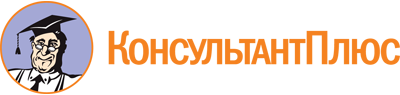 Постановление Администрации Белоярского района от 20.02.2023 N 129
"О внесении изменения в приложение 2 к постановлению администрации Белоярского района от 26 марта 2018 года N 219"Документ предоставлен КонсультантПлюс

www.consultant.ru

Дата сохранения: 17.04.2023
 Председатель комиссиизаместитель главы Белоярского района по социальным вопросамЗаместитель председателя комиссиипредседатель Комитета по образованию администрации Белоярского районаОтветственный секретарь комиссиизаместитель председателя Комитета по делам молодежи, физической культуре и спорту администрации Белоярского районаЧлены комиссии:председатель Комитета по делам молодежи, физической культуре и спорту администрации Белоярского районапредседатель комитета по культуре администрации Белоярского районаначальник отдела по организации деятельности комиссии по делам несовершеннолетних, защите их прав администрации Белоярского районадиректор муниципального автономного учреждения физической культуры и спорта Белоярского района "База спорта и отдыха "Северянка"районный педиатр бюджетного учреждения Ханты-Мансийского автономного округа - Югры "Белоярская районная больница" (по согласованию)начальник Управления социальной защиты населения, опеки и попечительства по Белоярскому району Департамента социального развития населения Ханты-Мансийского автономного округа - Югры (по согласованию)директор казенного учреждения Ханты-Мансийского автономного округа - Югры "Белоярский центр занятости населения" (по согласованию)инженер по социальному развитию Казымского линейно-производственного управления магистральных газопроводов общества с ограниченной ответственностью "Газпром трансгаз Югорск" (по согласованию)начальник территориального отдела управления Роспотребнадзора по Ханты-Мансийскому автономному округу - Югре в Белоярском районе и Березовском районе, главный государственный санитарный врач по Белоярскому району и Березовскому району Ханты-Мансийского автономного округа - Югры (по согласованию)начальник отдела надзорной деятельности и профилактической работы (по г. Белоярский и району) управления надзорной деятельности и профилактической работы Главного управления Министерства Российской Федерации по делам гражданской обороны, чрезвычайным ситуациям и ликвидации последствий стихийных бедствий по Ханты-Мансийскому автономному округу - Югре (по согласованию)заместитель начальника отдела участковых уполномоченных полиции и подразделения по делам несовершеннолетних - начальник отделения по делам несовершеннолетних отдела Министерства внутренних дел Российской Федерации по Белоярскому району (по согласованию)начальник Белоярского отделения вневедомственной охраны - филиала Федерального государственного казенного учреждения "Управление вневедомственной охраны войск национальной гвардии Российской Федерации по Ханты-Мансийскому автономному округу - Югре" (по согласованию)